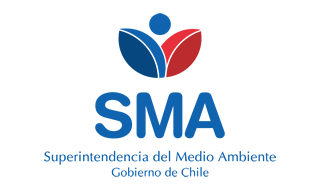 
INFORME DE FISCALIZACIÓN AMBIENTAL
Normas de Emisión
DAVID DEL CURTO S.A. (RETIRO) 
DFZ-2021-240-VII-NE


Fecha creación: 25-02-2021

1. RESUMEN
El presente documento da cuenta del informe de examen de la información realizado por la Superintendencia del Medio Ambiente (SMA), al establecimiento industrial “DAVID DEL CURTO S.A. (RETIRO)”, en el marco de la norma de emisión NE 90/2000 para el reporte del período correspondiente entre ENERO de 2020 y DICIEMBRE de 2020.Entre los principales hallazgos se encuentran:  - No informar el autocontrol- No reportar todos los parámetros solicitados- No reportar con la frecuencia por parámetro solicitada- Exceder Caudal- No reportar el remuestreo2. IDENTIFICACIÓN DEL PROYECTO, ACTIVIDAD O FUENTE FISCALIZADA
3. ANTECEDENTES DE LA ACTIVIDAD DE FISCALIZACIÓN
4. ACTIVIDADES DE FISCALIZACIÓN REALIZADAS Y RESULTADOS
	4.1. Identificación de la descarga
	4.2. Resumen de resultados de la información proporcionada
Punto Descarga: PUNTO 1 CANAL SANTA TERESA* En color los hallazgos detectados.
Punto Descarga: PUNTO 2 CANAL SANTA TERESA* En color los hallazgos detectados.
5. CONCLUSIONES
6. ANEXOS
RolNombreFirmaAprobadorPATRICIO WALKER HUYGHE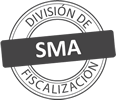 ElaboradorVERONICA ALEJANDRA GONZALEZ DELFINTitular de la actividad, proyecto o fuente fiscalizada:
DAVID DEL CURTO SA
Titular de la actividad, proyecto o fuente fiscalizada:
DAVID DEL CURTO SA
RUT o RUN:
93329000-k
RUT o RUN:
93329000-k
Identificación de la actividad, proyecto o fuente fiscalizada:
DAVID DEL CURTO S.A. (RETIRO) 
Identificación de la actividad, proyecto o fuente fiscalizada:
DAVID DEL CURTO S.A. (RETIRO) 
Identificación de la actividad, proyecto o fuente fiscalizada:
DAVID DEL CURTO S.A. (RETIRO) 
Identificación de la actividad, proyecto o fuente fiscalizada:
DAVID DEL CURTO S.A. (RETIRO) 
Dirección:
RETIRO, REGIÓN DEL MAULE
Región:
REGIÓN DEL MAULE
Provincia:
LINARES
Comuna:
RETIRO
Motivo de la Actividad de Fiscalización:Actividad Programada de Seguimiento Ambiental de Normas de Emisión referentes a la descarga de Residuos Líquidos para el período comprendido entre ENERO de 2020 y DICIEMBRE de 2020Materia Específica Objeto de la Fiscalización:Analizar los resultados analíticos de la calidad de los Residuos Líquidos descargados por la actividad industrial individualizada anteriormente, según la siguiente Resolución de Monitoreo (RPM): 
- SISS N° 208/2007Instrumentos de Gestión Ambiental que Regulan la Actividad Fiscalizada:La Norma de Emisión que regula la actividad es: 
- 90/2000 ESTABLECE NORMA DE EMISION PARA LA REGULACION DE CONTAMINANTES ASOCIADOS A LAS DESCARGAS DE RESIDUOS LIQUIDOS A AGUAS MARINAS Y CONTINENTALES SUPERFICIALESPunto DescargaNormaTabla cumplimientoMes control Tabla CompletaCuerpo receptorN° RPMFecha emisión RPMPUNTO 1 CANAL SANTA TERESANE 90/2000Tabla 1-CANAL SANTA TERESA20818-01-2007PUNTO 2 CANAL SANTA TERESANE 90/2000Tabla 1-CANAL SANTA TERESA20818-01-2007Período evaluadoN° de hechos constatadosN° de hechos constatadosN° de hechos constatadosN° de hechos constatadosN° de hechos constatadosN° de hechos constatadosN° de hechos constatadosN° de hechos constatadosN° de hechos constatadosN° de hechos constatadosPeríodo evaluado1-23456789Período evaluadoInforma AutoControlEfectúa DescargaReporta en plazoEntrega parámetros solicitadosEntrega con frecuencia solicitadaCaudal se encuentra bajo ResoluciónParámetros se encuentran bajo normaPresenta RemuestraEntrega Parámetro RemuestraInconsistenciaEne-2020NONO APLICANO APLICANO APLICANO APLICANO APLICANO APLICANO APLICANO APLICANO APLICAFeb-2020SINOSINO APLICANO APLICANO APLICANO APLICANO APLICANO APLICANO APLICAMar-2020SINOSINO APLICANO APLICANO APLICANO APLICANO APLICANO APLICANO APLICAAbr-2020SISISINOSISISINO APLICANO APLICANO APLICAMay-2020SISISISINOSISINO APLICANO APLICANO APLICAJun-2020SISISISINOSISINO APLICANO APLICANO APLICAJul-2020SISISISINOSISISISINO APLICAAgo-2020SINONONO APLICANO APLICANO APLICANO APLICANO APLICANO APLICANO APLICASep-2020SINONONO APLICANO APLICANO APLICANO APLICANO APLICANO APLICANO APLICAOct-2020SINONONO APLICANO APLICANO APLICANO APLICANO APLICANO APLICANO APLICANov-2020SINONONO APLICANO APLICANO APLICANO APLICANO APLICANO APLICANO APLICADic-2020SINONONO APLICANO APLICANO APLICANO APLICANO APLICANO APLICANO APLICAPeríodo evaluadoN° de hechos constatadosN° de hechos constatadosN° de hechos constatadosN° de hechos constatadosN° de hechos constatadosN° de hechos constatadosN° de hechos constatadosN° de hechos constatadosN° de hechos constatadosN° de hechos constatadosPeríodo evaluado1-23456789Período evaluadoInforma AutoControlEfectúa DescargaReporta en plazoEntrega parámetros solicitadosEntrega con frecuencia solicitadaCaudal se encuentra bajo ResoluciónParámetros se encuentran bajo normaPresenta RemuestraEntrega Parámetro RemuestraInconsistenciaEne-2020NONO APLICANO APLICANO APLICANO APLICANO APLICANO APLICANO APLICANO APLICANO APLICAFeb-2020SINOSINO APLICANO APLICANO APLICANO APLICANO APLICANO APLICANO APLICAMar-2020SISISISISISISINO APLICANO APLICANO APLICAAbr-2020SISISISISISISINO APLICANO APLICANO APLICAMay-2020SISISISINOSISINO APLICANO APLICANO APLICAJun-2020SISISISISISISINO APLICANO APLICANO APLICAJul-2020SISISISISISISINO APLICANO APLICANO APLICAAgo-2020SINONONO APLICANO APLICANO APLICANO APLICANO APLICANO APLICANO APLICASep-2020SINONONO APLICANO APLICANO APLICANO APLICANO APLICANO APLICANO APLICAOct-2020SINONONO APLICANO APLICANO APLICANO APLICANO APLICANO APLICANO APLICANov-2020SINONONO APLICANO APLICANO APLICANO APLICANO APLICANO APLICANO APLICADic-2020SISINOSISINOSINONO APLICANO APLICAN° de Hecho ConstatadoExigencia AsociadaDescripción del Hallazgo1Informar el autocontrolEl titular no informa el autocontrol correspondiente al período:
- PUNTO 1 CANAL SANTA TERESA en el período 01-2020
- PUNTO 2 CANAL SANTA TERESA en el período 01-20203Reportar todos los parámetros solicitadosEl titular no informa en su autocontrol la totalidad de los parámetros indicados en su programa de monitoreo, correspondiente al período: 
- PUNTO 1 CANAL SANTA TERESA en el período 04-20204Reportar con la frecuencia por parámetro solicitadaEl titular no informa en su autocontrol la totalidad de las muestras solicitadas para los parámetros indicados en su programa de monitoreo, correspondiente al período: 
- PUNTO 1 CANAL SANTA TERESA en el período 05-2020
- PUNTO 1 CANAL SANTA TERESA en el período 06-2020
- PUNTO 1 CANAL SANTA TERESA en el período 07-2020
- PUNTO 2 CANAL SANTA TERESA en el período 05-20205Exceder CaudalSe verificó excedencia en el volumen de descarga límite indicado en el programa de monitoreo, correspondiente al período: 
- PUNTO 2 CANAL SANTA TERESA en el período 12-20207Informar el remuestreoEl titular no reporta la muestra adicional o remuestreo exigido por exceder el límite máximo establecido de algunos parámetros, correspondiente al período: 
- PUNTO 2 CANAL SANTA TERESA en el período 12-2020N° AnexoNombre AnexoNombre archivo1Anexo Informe de Fiscalización - Informes de EnsayoAnexo Informes de Ensayo DAVID DEL CURTO S.A. (RETIRO).zip2Anexo Informe de Fiscalización - Comprobante de EnvíoAnexo Comprobante de Envío DAVID DEL CURTO S.A. (RETIRO).zip3Anexo Informe de FiscalizaciónAnexo Datos Crudos DAVID DEL CURTO S.A. (RETIRO).xlsx